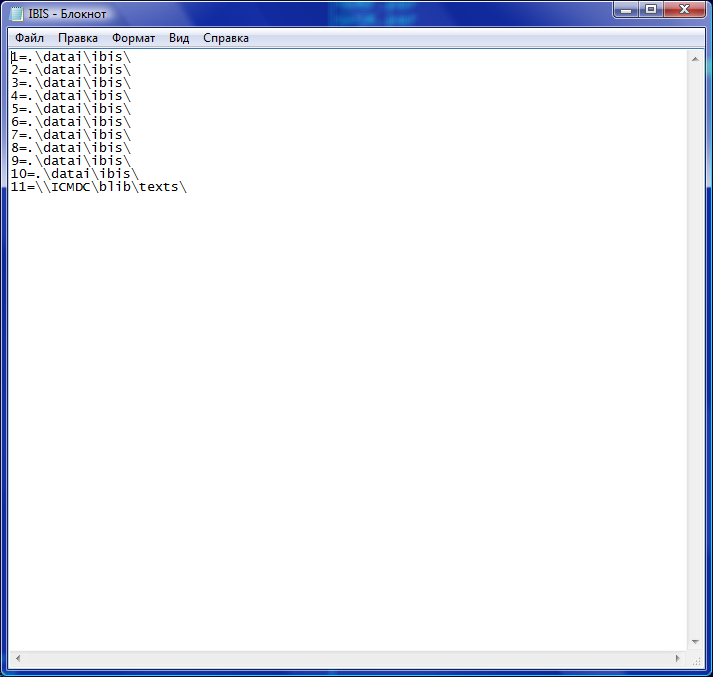 Файл ibis.par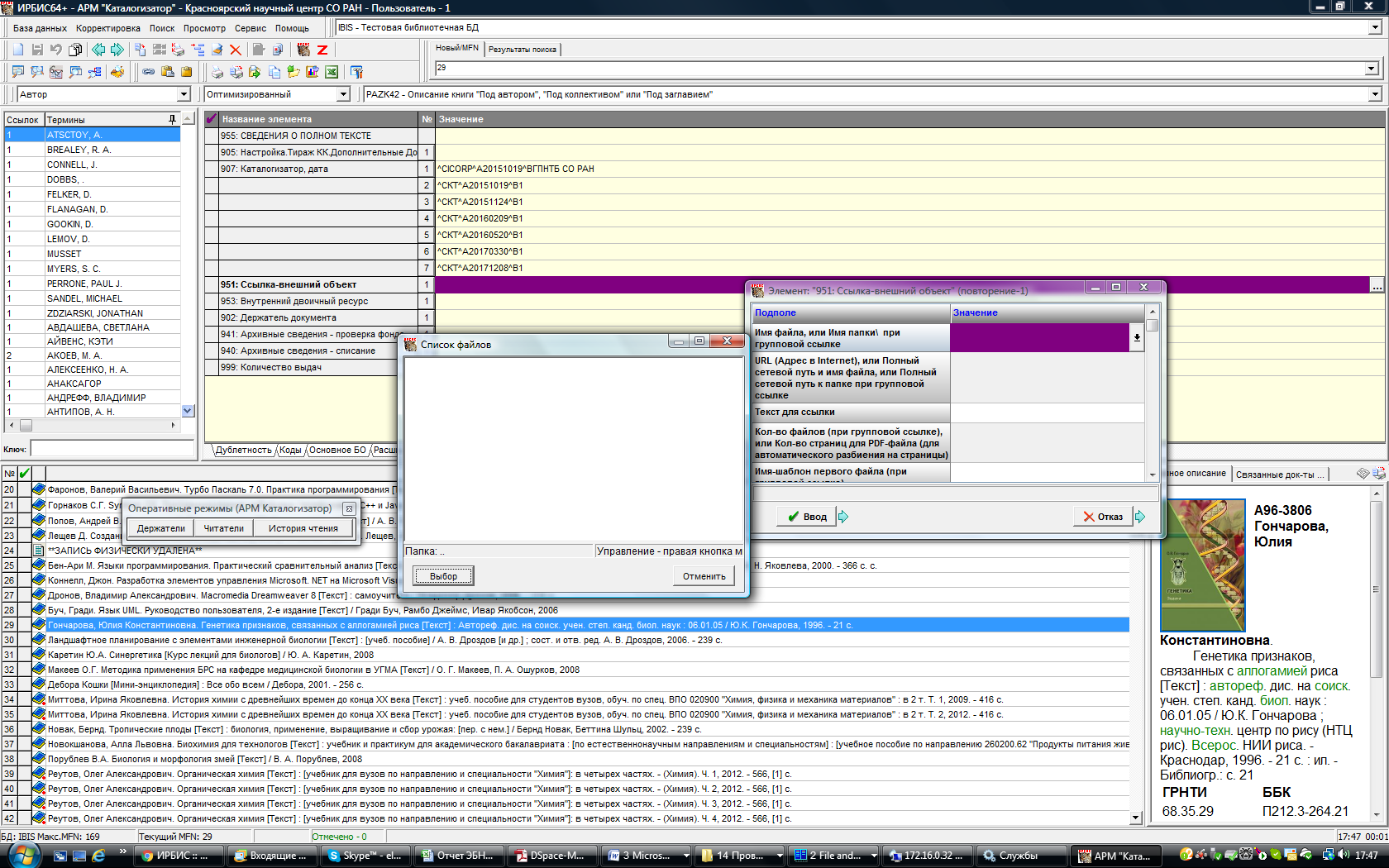 При попытке открыть папку, прописанную в 11 из v951^a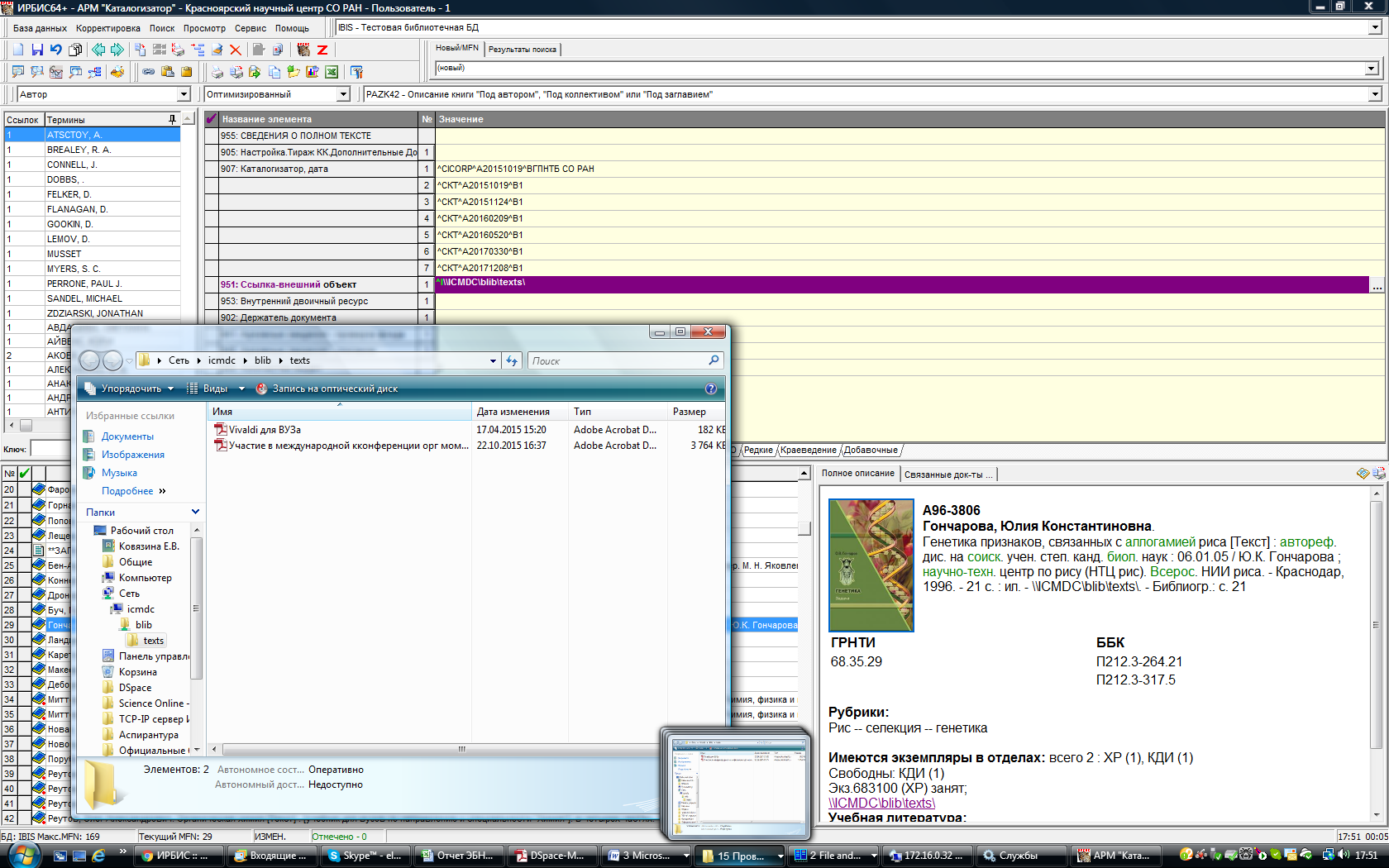 Содержимое папки, открытое по ссылке из  v951^I